СУМСЬКА МІСЬКА РАДАVIІ СКЛИКАННЯ LXXXII СЕСІЯРІШЕННЯНа підставі рішення виконавчого комітету Сумської міської ради 
від 17 вересня 2020 року № 476 «Про внесення пропозицій Сумській міській раді щодо розгляду питання про внесення змін до рішення  Сумської міської ради 
від 18 грудня 2019 року № 6108-МР «Про Програму підвищення енергоефективності в бюджетній сфері Сумської міської об’єднаної територіальної громади на 2020-2022 роки» (зі змінами)», з метою ефективного використання коштів для здійснення заходів з підвищення енергоефективності у бюджетній сфері, керуючись статтею 25 Закону України «Про місцеве самоврядування в Україні», Сумська міська радаВИРІШИЛА:Унести зміни до рішення Сумської міської ради від 18 грудня 2019 року №6108-МР «Про Програму підвищення енергоефективності в бюджетній сфері Сумської міської об’єднаної територіальної громади на 2020-2022 роки» (зі змінами), а саме:1.1. Додаток 2 «Напрями діяльності, завдання та заходи Програми підвищення енергоефективності в бюджетній сфері Сумської міської об’єднаної територіальної громади на 2020-2022 роки» по головному розпоряднику коштів управлінню освіти і науки Сумської міської ради у частині Завдання 2 «Термомодернізація будівель» та Завдання 3 «Модернізація системи опалення» викласти в новій редакції згідно з додатком 1 до цього рішення.1.2. Додаток 3 «Перелік завдань Програми підвищення енергоефективності в бюджетній сфері Сумської міської об’єднаної територіальної громади на 2020-2022 роки» по головному розпоряднику коштів управлінню освіти і науки Сумської міської ради у частині Завдання 2 «Термомодернізація будівель» та Завдання 3 «Модернізація системи опалення» викласти в новій редакції згідно з додатком 2 до цього рішення.1.3. Додаток 4 «Результативні показники виконання завдань Програми підвищення енергоефективності в бюджетній сфері Сумської міської об'єднаної територіальної громади на 2020-2022 роки» по головному розпоряднику коштів управлінню освіти і науки Сумської міської ради у частині Завдання 2 «Термомодернізація будівель» та Завдання 3 «Модернізація системи опалення» викласти в новій редакції згідно з додатком 3 до цього рішення.Організацію виконання даного рішення покласти на першого заступника міського голови Войтенка В.В.Секретар Сумської міської ради                                                            А.В. БарановВиконавець: Липова С.А.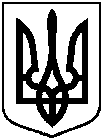 від 23 вересня 2020 року № 7354 – МР м. СумиПро внесення змін до рішення Сумської міської ради від 18 грудня 2019 року № 6108-МР 
«Про Програму підвищення енергоефективності в бюджетній сфері Сумської міської об’єднаної територіальної громади на 2020-2022 роки» (зі змінами)